Position Paper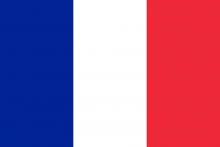 France, with the official name of the French Republic, is situated in Western Europe and is prevalent member of the European Union. As the largest country in Western Europe, France’s shores expand to the North Sea, the English Channel, the Atlantic Ocean, and the Mediterranean. The country covers 211,207 miles of land, with neighbouring countries such as Spain, Italy, Switzerland, Germany, and Belgium. France is currently a republic, with a parliamentary system consisting of the National Assembly and the Senate, and where the national government is divided into an executive, legislative, and judicial branch. The president and Prime Minister, in this governmental atmosphere, share executive power.
Official Name: French Republic, République françaiseCapitol: ParisPopulation: 63,951,000Languages: FrenchGeographic Region: Europe, Western EuropeGeographic Size (km sq.): 640,679Year of UN Membership: 1945Year of Present State Formation: 1870Current UN Representative: Alexis LameckThe global community continues to find many solutions to this global pandemic the COVID-19 ‘master disease’Me as the delegate of France shares its deepest condolence to all those who have lost their near and dear ones due to this pandemic.It seriously hurts the global community that are dear friends from the east china are the ones behind this pandemic.A master plan of the Chinese tyranny a biological weapon their master killer the “china virus” alias corona virus.Well substantial information suggests that there is the involvement of the Chinese behind the fostering of this disease.Several future predictions such as the eyes of darkness by Dean Koontz also suggest this fact.Well those were just predictions and facts are the need of the hour. Well there is know smoke without fire .The first ever corona cases were traced in the Wuhan fish market at 30.6178-degree north latitudes and 114.2617-degree south longitudes. Which is just 21 km from the Wuhan institute of virology 28.609570-degree north and 77.035271-degree east longitudes which is the only 4G lab in China capable of fostering this virus. And therefore making it possible for the virus to have spread from the Wuhan institute of virology to the meat market due to miscarriage of  safety methods unknow .And as news spread immediately the heads of state toke necessary containment measure for which the virus didn’t not spread very extensively in china but on the other hand leading  to extensive deaths in Wuhan alone .Delegates it hurts me a lot to disclose such facts but this has to be done in order to punish the offender .and as the conference proceeds as the duty of true member of this committee will continue to do so .And would like to end by saying in the language of the offender  “shi shihou pinchang lan guo de guoshile ““Its time to taste the fruit of your own rotten deed”